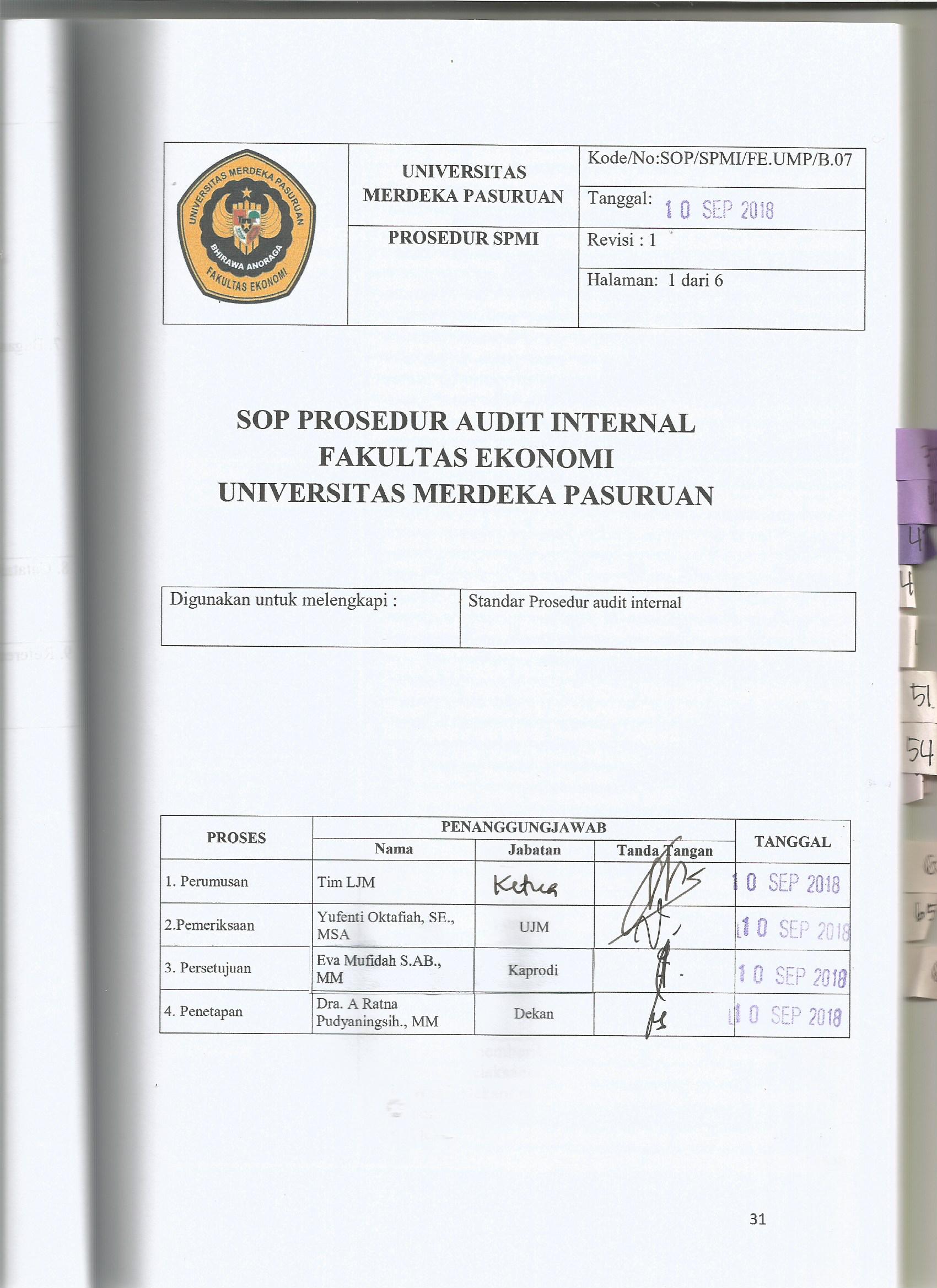 Lampiran 1.  Daftar auditor Internal LJMLampiran 2. Rencana jadual Audit InternalLampiran 3.  Laporan audit internal dan daftar ketidaksesuaianAudit Ke 	:Bulan 		:1.  Tujuan ProsedurTujuan dari Audit Internal ini adalah untuk menjamin bahwa UNMERPAS melaksanakan Audit Internal (AMI) sesuai dengan jadwal dan standar mutu yangDitetapkan2. Luas Lingkup SOP danPenggunaannyaAdapun Ruang lingkup yang perlu diaudit Internal adalah sistem dokumentasi yangmeliputi :Dokumen Visi, Misi dan TujuanDokumen Rencana Strategis (Renstra)Dokumen Program Kerja (Proker)Dokumen Pedoman PendidikanManual Prosedur WajibManual Prosedur terkait dengan layanan UtamaInstruksi KerjaDokumen Mutu lainnya3. Standar4. Definisi IstilahAudit adalah Proses yang sistematis dan terdokumentasi untuk mendapatkan bukti auditdan mengevaluasinya secara obyektif untuk menentukan sejauh mana kriteria auditdipenuhiAudit Internal adalah Audit yang dilakukan didalam lingkungan fakultas dandikoordinir oleh Wakil DekanILembaga Penjaminan Mutu (LJM) adalah suatu lembaga fungsional yang beradadilingkungan fakultas serta diberi tugas untuk mengembangkan Sistem Penjaminan Internal(SPMI) ditingkat FakultasDokumen induk adalah dokumen Normatif yang disusun oleh Senat Universitas danRektor dibantu LJM, Dokumen mutu untuk Fakultas Meliputi :Visi, Misi dan Tujuan Fakultas Rencana Strategis (Renstra)Rencana Induk Pengembangan (RIP)Program Kerja DekanPedoman PendidikanPeraturan Pendidikan Dokumen Mutu adalah Dokumen Yang Melengkapi dokumen Induk,digunakan sebagai sarana untuk menjalankan SPMI. Dokumen mutu untuk Fakultas meliputi :Manual MutuManual prosedurDokumen PendukungBorang SPMI 5. ProsedurDekan memberikan merintah kepada Pembantu Dekan  untuk melaksanakan audit Internal FakultasWakil DekanI mempersiapkan ruang lingkup dan dokumen auditDekan mengesahkan ruang lingkup audit internalWakil DekanI membuat jadwal sosialisasidan pelaksanaan Audit Internal serta menentukan auditor dalam pelaksanaan :AuditWakil DekanI meminta kesediaan danalokasi waktu auditorDekan dan Wakil DekanI melakukankoordinasi pelaksanaan Audit Internal dengan LJM sebagaiAuditorWakil DekanI meminta kesediaan danwaktu pelaksanaan audit Internal kepada AuditorPelaksanaanWakil DekanI membuat check List danmemberitahukan kepada auditor bahwa audit sudah dapat dilakukan auditor melakukan auditWakil DekanI meminta klarifikasi jikaditemukan ketidaksesuaian dengan mengundang Auditor dan Auditee yangbersangkutanWakil DekanI menyusun laporan hasilaudit dan menyampaikan kepada Dekan disertai dengan konsep permintaantindakan koreksiDekan menerbitkan dan menyampaikan surat permintaan tindakan koreksiLJMLJM melakukan tindakan koreksi sesuai permintaan Dekandan melaporkannya kepada Rektor dan Yayasan PTM Pasuruan.6. Kualifikasi Pejabat/Petugas yangmenjalankan SoPDekanWakil DekanI7. Bagan Alir ProsedurDi halaman lain8. Catatan9. Referensi1. Buku pedoman akademik2. Renstra dan Renop3. StatutaNoNama1.Istijab, S.H., M.Hum., M.Pd2.3.4.NoKegiatanTahun ................Tahun ................Tahun ................Tahun ................Tahun ................Tahun ................Tahun ................Tahun ................Tahun ................Tahun ................Tahun ................Tahun ................KeteranganNoKegiatanKeterangan1.Audit internal1.Realisasi2.Surveillance2.RealisasiNoBidang/Dokumen yang diauditUraianketidaksesuaiamTindakan perbaikanKeterangan